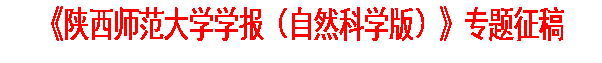 附件二《陕西师范大学学报（自然科学版）》现为“中国科技期刊卓越行动计划”梯队项目资助期刊、CSCD来源期刊、中文科技类核心期刊、北大核心期刊。为更好地服务国家发展需求，《陕西师范大学学报（自然科学版）》拟于2021年出版“电介质材料物理专题”，恭请赐稿。一、专题方向（不限于以下方向）（1）电介质材料基础理论（2）超材料、薄膜材料和器件、柔性电子材料和器件（3）铁电压电材料及性能（4）电光、光电及非线性光学材料和器件（5）介电储能、热释电效应、储能材料和器件（6）微波介电材料二、投稿要求    1. 稿件须通过《陕西师范大学学报（自然科学版）》投稿网站（http://sxsz.cbpt.cnki.net）提交，题目备注“电介质材料物理专题”，投稿栏目选择“物理学”。    2. 稿件格式参照投稿网站的“投稿须知”“新论文模板”“参考文献要求”等内容（可在投稿网站的下载中心下载）。三、重要时间    截稿日期：2021年4月30日四、编辑部联系方式    联系人：李博        电话：029-81530885，15319931756    微信公众号：JSNULK   投稿网址：http:// sxsz.cbpt.cnki.net